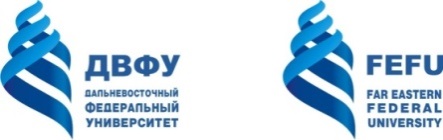 МИНИСТЕРСТВО ОБРАЗОВАНИЯ И НАУКИ РОССИЙСКОЙ ФЕДЕРАЦИИФедеральное государственное автономное образовательное учреждение  высшего образования«Дальневосточный федеральный университет»(ДВФУ)Основная профессиональная образовательная программа высшего образования по направлению подготовки 38.04.01 Экономикамагистерская программа «Внутренний аудит и контроль в системе экономической безопасности бизнесаУровень высшего образованиямагистратураВладивосток2018СодержаниеАннотация (общая характеристика)                                                            основной профессиональной образовательной программыпо направлению подготовки38.04.01 Экономика,магистерская программа«Внутренний аудит и контроль в системе экономической безопасности бизнесаКвалификация – магистр Нормативный срок освоения – 2 года и 6 месяцев  Трудоемкость - 120 зачетных единиц1. Общие положенияОсновная профессиональная образовательная программа (далее - ОПОП) магистратуры, реализуемая Федеральным государственным автономным образовательным учреждением высшего образования «Дальневосточный федеральный университет» по направлению подготовки 38.04.01 Экономика магистерская программа «Внутренний аудит и контроль в системе экономической безопасности бизнеса» представляет собой систему документов, разработанную и утвержденную высшим учебным заведением с учетом требований рынка труда на основе образовательного стандарта высшего образования, самостоятельно устанавливаемого ДВФУ.ОПОП представляет собой комплекс основных характеристик образования (объем, содержание, планируемые результаты), организационно-педагогических условий, форм аттестации, который представлен в виде аннотации (общей характеристики) образовательной программы, учебного плана, календарного учебного графика, рабочих программ дисциплин (модулей), программ практик, включающих оценочные средства и методические материалы, программ научно-исследовательской работы и государственной итоговой аттестации, а также сведений о фактическом ресурсном обеспечении образовательного процесса. В соответствии с выбранными видами деятельности и требованиям к результатам освоения образовательной программы, ОПОП по направлению подготовки 38.04.01 Экономика является программой академической магистратуры. Общесистемные требования к реализации программы магистратуры определены в соответствии с образовательным стандартом, самостоятельно устанавливаемым федеральным государственным автономным образовательным учреждением высшего образования «Дальневосточный федеральный университет» для реализуемых основных профессиональных образовательных программ высшего образования – программ магистратуры (далее – образовательный стандарт ДВФУ) по направлению подготовки 38.04.01 Экономика.Доля штатных научно-педагогических работников (в приведенных к целочисленным значениям ставок) составляет 93,2%  от общего количества научно-педагогических работников организации.Реализация ОПОП обеспечивается научно-педагогическими кадрами, имеющими базовое образование, соответствующее профилю преподаваемой дисциплины, доля которых в общем числе научно-педагогических работников составляет 74,6%. Доля преподавателей, имеющих учёную степень и (или) учёное звание в общем числе научно-педагогических работников, реализующих программу магистратуры составляет 94,9%. Доля научно-педагогических работников из числа руководителей и работников организаций, деятельность которых связана с направленностью реализуемой программы магистратуры в общем числе работников, реализующих программу магистратуры составляет 30,5%.Общее руководство научным содержанием программы магистратуры по направлению подготовки 38.04.01 Экономика осуществляет доцент, кандидат экономических  наук, доцент кафедры бухгалтерского учета, анализа и аудита Ракутько С.Ю., участвующий в реализации научных проектов, имеющий ежегодные публикации в ведущих отечественных рецензируемых научных журналах и изданиях, а также доклады по тематике исследований на международных и региональных конференциях.Среднегодовое число публикаций научно-педагогических работников ДВФУ за период реализации программы магистратуры в расчете на 100 научно-педагогических работников (в приведенных к целочисленным значениям ставок) составляет 88,87 единиц в журналах, индексируемых в базах данных Web of Science или Scopus, и 109,07 единиц в журналах, индексируемых в Российском индексе научного цитирования. Среднегодовой объем финансирования научных исследований на одного научно-педагогического работника (в приведенных к целочисленным значениям ставок) составляет 288,97 тысяч рублей.ОПОП обеспечена представленной в локальной сети ДВФУ учебно-методической документацией по всем дисциплинам, включая самостоятельную работу студентов. Каждый обучающийся в течение всего периода обучения обеспечен неограниченным доступом к электронно-библиотечным системам и электронной информационно-образовательной среде ДВФУ, размещенной на платформе Blackboard Learn. Электронная информационно-образовательная среда ДВФУ обеспечивает: формирование электронного портфолио обучающегося, в том числе сохранение работ обучающегося, рецензий и оценок на эти работы со стороны любых участников образовательного процесса; взаимодействие между участниками образовательного процесса, в том числе синхронное и асинхронное взаимодействие посредством сети «Интернет». Функционирование электронной информационно-образовательной среды обеспечивается соответствующими средствами информационно-коммуникационных технологий и квалификацией работников, ее использующих и поддерживающих. Библиотечный фонд укомплектован печатными и электронными изданиями основной и дополнительной литературы, изданными за последние пять-десять лет.Рабочие места для людей с ограниченными возможностями здоровья оснащены дисплеями и принтерами Брайля; оборудованы: портативными устройствами для чтения плоскопечатных текстов, сканирующими и читающими машинами видео-увеличителем с возможностью регуляции цветовых спектров; увеличивающими электронными лупами и ультразвуковыми маркировщиками. Учебный процесс обеспечен соответствующими противопожарным требованиям оборудованными аудиториями и лабораториями, предназначенными для проведения лекционных, лабораторных и практических занятий по дисциплинам учебного плана, а также помещениями для самостоятельной работы студентов. Посредством сети   Wi-Fi, охватывающей все учебные корпуса, обучающиеся имеют доступ к сети «Интернет». Все аудитории, предназначенные для проведения занятий лекционного типа, оборудованы мультимедийными системами, проекторами, презентационными экранами. Все здания ДВФУ спроектированы с учетом доступности для лиц с ограниченными возможностями. В целях обеспечения специальных условий обучения инвалидов и лиц с ограниченными возможностями здоровья в ДВФУ все здания оборудованы пандусами, лифтами, подъемниками, специализированными местами, оснащенными туалетными комнатами, табличками информационно-навигационной поддержки.2. Нормативная база для разработки основной профессиональной образовательной программыНормативно-правовую базу разработки ОПОП составляют:Федеральный закон от 29.12.2012 г. № 273-ФЗ «Об образовании в Российской Федерации»; образовательный стандарт, самостоятельно устанавливаемый федеральным государственным автономным образовательным учреждением высшего образования «Дальневосточный федеральный университет» для реализуемых основных профессиональных образовательных программ высшего образования – программ магистратуры (далее – ОС ВО ДВФУ) по направлению подготовки 38.04.01 Экономика, принят решением Ученого совета ДВФУ, протокол от 0.06.2015 № 06-15, и введен в действие приказом ректора ДВФУ от 07.07.2015 № 12-13-1282; с изменениями, утвержденными приказами ректора ДВФУ от 04.07.2017 №12-13-1369; от 03.11.2017 №12-13-2172;приказ Минобрнауки РФ  от 12.11.2015 № 1327 «Об утверждении федерального государственного образовательного стандарта высшего образования по направлению подготовки 38.04.01 Экономика;приказ Минобрнауки РФ от 05.04.2017 № 301 «Об утверждении Порядка организации и осуществления образовательной деятельности по образовательным программам высшего образования - программам бакалавриата, программам специалитета, программам магистратуры»;приказ Минобрнауки РФ от 27.11.2015 г. № 1383 «Об утверждении положения о практике обучающихся, осваивающих основные профессиональные образовательные программы высшего образования»;приказ Минобрнауки РФ от 29.06.2015 № 636 «Об утверждении Порядка проведения государственной итоговой аттестации по образовательным программам высшего образования - программам бакалавриата, программам специалитета и программам магистратуры»;приказ Минобрнауки РФ от 09.11.2015 г. № 1309 «Об утверждении порядка обеспечения условий доступности для инвалидов объектов и предоставляемых услуг в сфере образования, а также оказания им при этом необходимой помощи»;приказ Минобрнауки РФ от 02.12.2015 г. № 1399 «Об утверждении плана мероприятий («дорожной карты») министерства образования и науки российской федерации по повышению значений показателей доступности для инвалидов объектов и предоставляемых на них услуг в сфере образования»;устав ДВФУ, утвержденный приказом Минобрнауки РФ от 06 мая 2016 года № 522;внутренние нормативные акты и документы ДВФУ.3. Цели и задачи основной профессиональной образовательной программыСоциальная значимость (миссия) ОПОП ВО по направлению подготовки 38.04.01 Экономика, магистерская программа «Внутренний аудит и контроль в системе экономической безопасности бизнеса» состоит в подготовке высокопрофессиональных специалистов, способных с целью удовлетворения социально-экономических потребностей бизнеса принимать управленческие решения  по формированию эффективной системы внутреннего аудита и контроля. Цель ОПОП - развитие у студентов личностных качеств, формирование общекультурных, общепрофессиональных и профессиональных компетенций в соответствии с ОС ВО ДВФУ по направлению подготовки 38.04.01 Экономика, определяющих способность выпускника (магистра) к активной общественной и профессиональной деятельности или продолжению образования.Особенности образовательной программы – направленность на удовлетворение потребностей региона; использование в учебном процессе современных образовательных и информационных технологий; обеспечение возможности выбора индивидуальных образовательных траекторий.Задачами программы по направлению подготовки 38.04.01 Экономика, магистерская программа «Внутренний аудит  и контроль в системе экономической безопасности бизнеса являются подготовка нового поколения специалистов в области внутреннего аудита и контроля, способных обеспечивать финансовую безопасность бизнес-структур.4. Трудоемкость ОПОП по направлению подготовкиНормативный срок освоения ОПОП магистратуры составляет 2 года и 6 месяцев для заочной формы обучения. Общая трудоемкость освоения основной образовательной программы для очной формы обучения составляет 120 зачетных единиц (60 зачетных единиц за учебный год).5. Область профессиональной деятельностиОбласть профессиональной деятельности выпускников, освоивших программу магистратуры, включает:  экономические, финансовые, маркетинговые и аналитические службы организаций различных отраслей и форм собственности; проектные и консалтинговые бюро; международные аудиторские компании; органы государственной власти.Преимущественной областью профессиональной деятельности выпускников является: службы экономической и финансовой безопасности  организаций различных форм собственности. 6. Объекты профессиональной деятельностиОбъектами профессиональной деятельности выпускников, освоивших программу магистратуры, являются: - поведение хозяйствующих агентов, их затраты и результаты; - функционирующие рынки; - финансовые и информационные потоки; - производственные и научно-исследовательские процессы; - инновационо-технологические процессы;- деятельность государственных и муниципальных учреждений;- институциональные изменения в странах Азиатско-Тихоокеанского региона.Наиболее приоритетными областями профессиональной деятельности магистров являются международные и национальные организации, специализирующиеся на аудиторской, консалтинговой и контрольно-ревизионной деятельности и позволяющие им успешно работать в должности специалиста  службы внутреннего аудита и контроля,  специалиста службы экономической безопасности.7. Виды профессиональной деятельности. Профессиональные задачиВиды профессиональной деятельности, к которым готовятся выпускники, освоившие программу магистратуры по направлению подготовки 38.04.01 Экономика, программу магистратуры «Внутренний аудит и контроль в системе экономической безопасности бизнесанаучно-исследовательская;аналитическая;консалтинговая;Выпускник, освоивший программу магистратуры, в соответствии с видами профессиональной деятельности, на которые ориентирована программа магистратуры, готов решать следующие профессиональные задачи: научно-исследовательская деятельность:- разработка рабочих планов и программ проведения научных исследований и разработок, подготовка заданий для групп и отдельных исполнителей;- разработка инструментария проводимых исследований, анализ их результатов;- подготовка данных для составления обзоров, отчетов и научных публикаций;- сбор, обработка, анализ и систематизация информации по теме исследования, выбор методов и средств решения задач исследования;- организация и проведение научных исследований, в том числе статистических обследований и опросов;- разработка теоретических и эконометрических моделей исследуемых процессов, явлений и объектов, относящихся к сфере профессиональной деятельности, оценка и интерпретация полученных результатов;аналитическая деятельность:- разработка и обоснование социально-экономических показателей, характеризующих деятельность хозяйствующих субъектов, и методик их расчета;- поиск, анализ и оценка источников информации для проведения экономических расчетов;- проведение оценки эффективности проектов с учетом фактора неопределенности;- анализ существующих форм организации управления; разработка и обоснование предложений по их совершенствованию;- прогнозирование динамики основных социально-экономических показателей деятельности предприятия, отрасли, региона и экономики в целом;консалтинговая деятельность: - разработка стратегических решений  в области экономической политики на макро- и микро- уровне; - владение приемами и методами макро- и микро- экономического анализа; - владение приемами составления общего плана и программы работы подразделений как бизнес структур, так и государственных организаций;8. Требования к результатам освоения ОПОПВ результате освоения программы магистратуры у выпускника должны быть сформированы общекультурные, общепрофессиональные и профессиональные компетенции. Выпускник, освоивший программу магистратуры, должен обладать следующими общекультурными компетенциями (ОК): способность творчески адаптировать достижения зарубежной науки, техники и образования к отечественной практике, высокая степень профессиональной мобильности (ОК-1);готовность проявлять качества лидера и организовать работу коллектива, владеть эффективными технологиями решения профессиональных проблем (ОК-2);умение работать в проектных междисциплинарных командах, в том числе в качестве руководителя (ОК- 3);умение быстро осваивать новые предметные области, выявлять противоречия, проблемы и вырабатывать альтернативные варианты их решения (ОК-4);способность генерировать идеи в научной и профессиональной деятельности (ОК-5);способность вести научную дискуссию, владение нормами научного стиля современного русского языка (ОК-6); способность к свободной научной и профессиональной коммуникации в иноязычной среде (ОК-7);способностью к абстрактному мышлению, анализу, синтезу (ОК-8);готовностью действовать в нестандартных ситуациях, нести социальную и этическую ответственность за принятые решения (ОК-9);готовностью к саморазвитию, самореализации, использованию творческого потенциала (ОК-10). Выпускник, освоивший программу магистратуры, должен обладать следующими общепрофессиональными компетенциями (ОПК):готовностью к коммуникации в устной и письменной формах на русском и иностранном языках для решения задач профессиональной деятельности (ОПК -1);готовностью руководить коллективом в сфере своей профессиональной деятельности, толерантно воспринимая социальные, этнические, конфессиональные и культурные различия (ОПК-2).способностью принимать организационно-управленческие решения (ОПК-3).Выпускник, освоивший программу магистратуры, должен обладать профессиональными компетенциями (ПК), соответствующими виду (видам) профессиональной деятельности, на который (которые) ориентирована программа магистратуры:научно-исследовательская деятельность:- способность обобщать и критически оценивать результаты, полученные отечественными и зарубежными исследователями, выявлять перспективные направления, составлять программу исследований (ПК-1);- способность обосновывать актуальность, теоретическую и практическую значимость избранной темы научного исследования (ПК-2);- способность проводить самостоятельные исследования в соответствии с разработанной программой (ПК-3);- способность представлять результаты проведенного исследования научному сообществу в виде статьи или доклада (ПК-4);- способность использования   терминологией   специальности   на   иностранном   языке;   умение готовить   публикации,   проводить   презентации,   вести   дискуссии   и   защищать представленную работу на иностранном языке (ПК-5);- способность   оформить   и   представлять   результаты   проведенного   исследования научному   сообществу   в   виде   статьи   или   доклада,   с   возможным   использованием различных инновационных и интерактивных форм представления информации, владение необходимыми навыками в составлении обзоров,  аннотаций,  рефератов и библиографии по тематике научных интересов (в соответствии с профилем ОП) (ПК-6);аналитическая деятельность:- способность готовить аналитические материалы для оценки мероприятий в области экономической политики и принятия стратегических решений на микро- и макроуровне (ПК-10);- способность анализировать и использовать различные источники информации для проведения экономических расчетов (ПК-11);- способность составлять прогноз основных социально-экономических показателей деятельности предприятия, отрасли, региона и экономики в целом (ПК-12);- способность использовать современные  методы   и   инструменты   исследования   социально-экономических процессов, сравнительного анализа национальных моделей экономики (ПК-13);- способность   к   применению   теоретических   знаний   для   решения   практических  проблем   рационального   и   эффективного   использования   экономических ресурсов   при   осуществлений экономического выбора (ПК-14);консалтинговая деятельность:-  способность оказывать консультационные услуги  в области экономической политики и принятия стратегических решений на микро- и макроуровне по заказам хозяйствующих субъектов, органов государственной власти и органов местного управления (ПК- 19); -  способность к обоснованию предлагаемых экономических и управленческих решений и рекомендаций хозяйствующим субъектам, органам государственной власти и местного управления (ПК-20).9. Структура ОПОПСтруктура программы магистратуры включает обязательную часть (базовую) и часть, формируемую участниками образовательных отношений (вариативную). Программа магистратуры состоит из следующих блоков:Блок 1 «Дисциплины (модули)», который включает дисциплины (модули), относящиеся к базовой части программы, и дисциплины (модули), относящиеся к ее вариативной части.Блок 2 «Практики, в том числе научно-исследовательская работа (НИР)», который в полном объеме относится к вариативной части программы.Блок 3 «Государственная итоговая аттестация», завершающийся присвоением квалификации, указанной в перечне специальностей и направлений подготовки высшего образования, утверждаемом Министерством образования и науки Российской Федерации, который в полном объеме относится к базовой части программы.Таблица 1. Структура программы магистратуры10. Характеристика образовательной среды ДВФУ, обеспечивающей формирование общекультурных компетенций и достижение воспитательных целейВ соответствии с Уставом ДВФУ и Программой развития университета, главной задачей воспитательной работы с магистрантами является создание условий для активной жизнедеятельности обучающихся, для гражданского самоопределения и самореализации, для удовлетворения потребностей студентов в интеллектуальном, духовном, культурном и нравственном развитии. Воспитательная деятельность в университете осуществляется системно через учебный процесс, практики, научно-исследовательскую работу студентов и внеучебную работу по всем направлениям. В вузе создана кампусная среда, обеспечивающая развитие общекультурных и социально-личностных компетенций выпускников.Организацию и содержание системы управления воспитательной и внеучебной деятельности в ДВФУ обеспечивают следующие структуры: Ученый совет; ректорат; проректор по учебной и воспитательной работе; службы психолого-педагогического сопровождения; Школы; Департамент молодежной политики; Творческий центр; Объединенный совет студентов. Приложить свои силы и реализовать собственные проекты молодежь может в Центре подготовки волонтеров, Клубе парламентских дебатов, профсоюзе студентов, Объединенном студенческом научном обществе, Центре развития студенческих инициатив, Молодежном тренинговом центре, Студенческие проф.отряды.Важную роль в формировании образовательной среды играет студенческий совет Школы экономики и менеджмента. Студенческий совет ШЭМ участвует в организации внеучебной работы студентов школы, выявляет факторы, препятствующие успешной реализации учебно-образовательного процесса в вузе, доводит их до сведения руководства школы, рассматривает вопросы, связанные с соблюдением учебной дисциплины, правил внутреннего распорядка, защищает интересы студентов во взаимодействии с администрацией, способствует получению студентами опыта организаторской и исполнительской деятельности. Воспитательная среда университета способствует тому, чтобы каждый студент имел возможность проявлять активность, включаться в социальную практику, в решение проблем вуза, города, страны, развивая при этом соответствующие общекультурные и профессиональные компетенции. Так для поддержки и мотивации студентов в ДВФУ определен целый ряд государственных и негосударственных стипендий: стипендия за успехи в научной деятельности, стипендия за успехи в общественной деятельности, стипендия за успехи в спортивной деятельности, стипендия за успехи в творческой деятельности, Стипендия Благотворительного фонда В. Потанина, Стипендия Оксфордского российского фонда, Стипендия Губернатора Приморского края, Стипендия «Гензо Шимадзу», Стипендия «BP», Стипендиальная программа «Альфа-Шанс», Международная стипендия Корпорации Мицубиси и др. Порядок, в соответствии с которым выплачиваются стипендии, определяется Положением о стипендиальном обеспечении и других формах материальной поддержки студентов ДВФУ», утвержденном приказом № 12-13-430 от 15.03.2017 г. Критерии отбора и размеры повышенных государственных академических стипендий регламентируются Положение о повышенных государственных академических стипендиях за достижения в учебной, научно-исследовательской, общественной, культурно-творческой и спортивной деятельности студентов ДВФУ, утвержденное приказом ректора от 09.07.2018 №12-13-1296. Порядок назначения материальной помощи нуждающимся студентам регулируется Положением о порядке оказания единовременной материальной помощи обучающимся ДВФУ, утвержденным приказом № 12-13-1069 от 04.06.2018 г. размер выплат устанавливается комиссией по рассмотрению вопросов об оказании материальной помощи студентам ДВФУ. Университет - это уникальный комплекс зданий и сооружений, разместившийся на площади порядка миллиона квадратных метров, с развитой кампусной инфраструктурой, включающей общежития и гостиницы, спортивные объекты и сооружения, медицинский центр, сеть столовых и кафе, тренажерные залы, продуктовые магазины, аптеки, отделения почты и банков, прачечные, ателье и другие объекты, обеспечивающие все условия для проживания, питания, оздоровления, занятий спортом и отдыха студентов и сотрудников.Все здания кампуса спроектированы с учетом доступности для лиц с ограниченными возможностями здоровья. В целях обеспечения специальных условий обучения инвалидов и лиц с ограниченными возможностями здоровья в ДВФУ ведётся специализированный учет инвалидов и лиц с ограниченными возможностями здоровья на этапах их поступления, обучения, трудоустройства.11. Система оценки качества освоения обучающимися образовательной программыОценка качества освоения ОПОП ВО включает текущий контроль, промежуточную аттестацию и государственную итоговую аттестацию выпускников. Для системной работы по сопровождению академической успеваемости в университете разработана рейтинговая оценка знаний студентов.Процедура проведения текущего контроля и промежуточной аттестации регламентируется «Положением о текущем контроле успеваемости, текущей и промежуточной аттестации студентов, обучающихся по образовательным программам высшего образования в ДВФУ», утвержденным приказом № 12-13-1376 от 05.07.2017; «Положением о рейтинговой системе оценки успеваемости студентов образовательных программ высшего образования ДВФУ», утвержденным приказом от 28.10.2014 № 12-13-1718; «Регламентом контроля результативности учебного процесса», утвержденным приказом от 28.10.2014 № 12-13-1719.Проведение государственной итоговой аттестации регламентируется «Положением о государственной итоговой аттестации по образовательным программам высшего образования – программам бакалавриата, специалитета, магистратуры», утвержденным приказом от 27.11.2015 № 12-13-2285 с изменениями от 25.02.2016 №12-13-275, с изменениями от 08.11.2016 №12-13-2136, с изменениями от 13.06.2017 №12-13-1210. Требования к выпускным квалификационным работам и порядку их выполнения, критерии оценки защиты выпускных квалификационных работ утверждены «Программой государственной итоговой аттестации», утвержденной и размещенной в системе электронной поддержки обучения BlackBoard Learn.Оценочные средства в виде фонда оценочных средств для всех форм аттестационных испытаний и текущего контроля разработаны и представлены в системе электронной поддержки обучения BlackBoard Learn. Оценочные средства разрабатываются согласно «Положению о фондах оценочных средств образовательных программ высшего образования – программ бакалавриата, специалитета, магистратуры ДВФУ», утвержденного приказом от 12.05.2015 № 12-13-850. Для каждого результата обучения по дисциплине, практике или итоговой аттестации определены показатели и критерии оценивания сформированности компетенций на различных этапах их формирования, шкалы и процедуры оценивания.12. Специфические особенности ОПОПОрганизация учебного процесса осуществляется в соответствии с утвержденной образовательной программой, включающей документы и материалы, обновляемые ежегодно с учетом изменения законодательства, развития образовательных технологий, науки и потребностей работодателей.Специалисты в области внутреннего аудита и контроля являются одними из самых  востребованных на рынке труда. Выпускники в процессе обучения приобретают уверенные знания в области международного учета, аудита, контроля. Свой профессиональный опыт они совершенствуют в международных и российских  аудиторских компаниях, в коммерческих организациях,  в подразделениях и службах учета, контроля и экономической безопасности. Магистры востребованы в  государственных органах власти,  в экспертно-аналитических и консалтинговых структурах;  кредитных и страховых  организациях.Дисциплины вариативной части («Внутренний аудит и контроль бизнес-процессов»; «Экономическая безопасность фирмы»; «Management accounting and analysis (Управленческий учет и анализ)»; «Информационные технологии финансового  планирования и бюджетирования»; «Управление проектами»; «Международные стандарты аудита»; «Налоговый аудит»; «Финансовый анализ») направлены на формирование профессиональных компетенций с учетом запросов работодателей, а именно: участие в организации эффективной системы внутреннего аудита и контроля; обеспечения экономической и финансовой безопасности бизнеса.13. Характеристика активных/интерактивных методов и форм организации занятий, электронных образовательных технологий, применяемых при реализации ОПОПВ учебном процессе по направлению подготовки 38.04.01 Экономика, магистерская программа «Внутренний аудит и контроль в системе экономической безопасности бизнеса предусмотрено применение активных и интерактивных методов и форм проведения занятий. Согласно учебному плану ОПОП с использованием активных и интерактивных методов и форм проводится 37,7% аудиторных занятий.Реализация ОПОП по направлению подготовки 38.04.01 Экономика, магистерская программа «Внутренний аудит и контроль в системе экономической безопасности бизнеса предусматривает использование современных образовательных электронных технологий в виде создания электронных учебных курсов.14. Особенности организации образовательного процесса по образовательной программе для инвалидов и лиц с ограниченными возможностями здоровьяВ ДВФУ реализуется организационная модель инклюзивного образования - обеспечение равного доступа к образованию для всех обучающихся с учетом различных особых образовательных потребностей и индивидуальных возможностей студентов. Модель позволяет лицам, имеющим ограниченные возможности здоровья (ОВЗ), использовать образование как наиболее эффективный механизм развития личности, повышения своего социального статуса. В целях создания условий по обеспечению инклюзивного обучения инвалидов и лиц с ОВЗ структурные подразделения Университета выполняют следующие задачи:департамент по работе с абитуриентами организует профориентационную работу среди потенциальных абитуриентов, в том числе среди инвалидов и лиц с ОВЗ: дни открытых дверей, профориентационное тестирование, вебинары для выпускников школ, учебных заведений профессионального образования, консультации для данной категории обучающихся и их родителей по вопросам приема и обучения, готовит рекламно-информационные материалы, организует взаимодействие с образовательными организациями;учебно-методическое управление школы, совместно с управлением молодёжной политики, осуществляют сопровождение инклюзивного обучения инвалидов, решение вопросов развития и обслуживания информационно-технологической базы инклюзивного обучения, элементов дистанционного обучения инвалидов, создание безбарьерной среды, сбор сведений об инвалидах и лицах с ОВЗ, обеспечивает их систематический учет на этапах их поступления, обучения, трудоустройства;департамент внеучебной работы ДВФУ обеспечивает адаптацию инвалидов и лиц с ОВЗ к условиям и режиму учебной деятельности, проводит мероприятия по созданию социокультурной толерантной среды, необходимой для формирования гражданской, правовой и профессиональной позиции соучастия, готовности всех членов коллектива к общению и сотрудничеству, к способности толерантно воспринимать социальные, личностные и культурные различия;отдел профориентационной работы и взаимодействия с работодателями оказывает содействие трудоустройству выпускников-инвалидов и лиц с ОВЗ в виде: презентаций и встреч работодателей с обучающимися старших курсов, индивидуальных консультаций по вопросам трудоустройства, мастер-классов и тренингов.Содержание высшего образования по образовательным программам и условия организации обучения лиц с ОВЗ определяются адаптированной образовательной программой, а для инвалидов также в соответствии с индивидуальной программой реабилитации, которая разрабатывается Федеральным учреждением медико-социальной экспертизы. Адаптированная образовательная программа разрабатывается при наличии заявления со стороны обучающегося (родителей, законных представителей) и медицинских показаний. Обучение по образовательным программам инвалидов и обучающихся с ОВЗ осуществляется организацией с учетом особенностей психофизического развития, индивидуальных возможностей и состояния здоровья. Выбор методов обучения в каждом отдельном случае обуславливается целями обучения, содержанием обучения, уровнем профессиональной подготовки педагогов, методического и материально- технического обеспечения, наличием времени на подготовку, с учетом особенностей психофизического развития, индивидуальных возможностей и состояния здоровья обучающихся.Инвалиды и лица с ограниченными возможностями слуха и речи, с ограниченными возможностями зрения и ограниченными возможностями опорно-двигательной системы могут получить образование в Университете по данной основной образовательной программе по очной форме обучения с использованием элементов дистанционных образовательных технологий.Университет обеспечивает обучающимся лицам с ОВЗ и инвалидам возможность освоения специализированных адаптационных дисциплин, включаемых в вариативную часть ОПОП. Преподаватели, курсы которых требуют выполнения определенных специфических действий и представляющих собой проблему или действие, невыполнимое для обучающихся, испытывающих трудности с передвижением или речью, обязаны учитывать эти особенности и предлагать инвалидам и лицам с ОВЗ альтернативные методы закрепления изучаемого материала. Своевременное информирование преподавателей об инвалидах и лицах с ОВЗ в конкретной группе осуществляется ответственным лицом, установленным приказом директора школы.В читальных залах научной библиотеки ДВФУ рабочие места для людей с ограниченными возможностями здоровья оснащены дисплеями и принтерами Брайля; оборудованы: портативными устройствами для чтения плоскопечатных текстов, сканирующими и читающими машинами видео-увеличителем с возможностью регуляции цветовых спектров; увеличивающими электронными лупами и ультразвуковыми маркировщиками.При необходимости для инвалидов и лиц с ОВЗ могут разрабатываться индивидуальные учебные планы и индивидуальные графики обучения. Срок получения высшего образования при обучении по индивидуальному учебному плану для инвалидов и лиц с ОВЗ при желании может быть увеличен, но не более чем на год.При направлении инвалида и обучающегося с ОВЗ в организацию или предприятие для прохождения предусмотренной учебным планом практики Университет согласовывает с организацией (предприятием) условия и виды труда с учетом рекомендаций Федерального учреждения медико-социальной экспертизы и индивидуальной программы реабилитации инвалида. При необходимости для прохождения практик могут создаваться специальные рабочие места в соответствии с характером нарушений, а также с учетом профессионального вида деятельности и характера труда, выполняемых студентом-инвалидом трудовых функций. Для осуществления мероприятий текущего контроля успеваемости, промежуточной и итоговой аттестации инвалидов и лиц с ОВЗ применяются фонды оценочных средств, адаптированные для таких обучающихся и позволяющие оценить достижение ими результатов обучения и уровень сформированности всех компетенций, заявленных в образовательной программе. Форма проведения промежуточной и государственной итоговой аттестации для студентов-инвалидов и лиц с ОВЗ устанавливается с учетом индивидуальных психофизических особенностей (устно, письменно на бумажном носителе, письменно на компьютере, в форме тестирования и т.п.).Руководитель ОП канд.экон.наук, доцент                    С.Ю. Ракутько 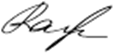 Согласовано:Начальник учебно-методического управления Школы экономики и менеджмента	     О.П. Головина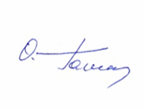 I. Документы, регламентирующие организацию и содержание учебного процесса1.1 Учебный планУчебный план образовательной программы по направлению подготовки 38.04.01 Экономика, магистерская программа «Внутренний аудит и контроль в системе экономической безопасности бизнеса» составлен в соответствии с требованиями к структуре ОПОП, сформулированными в разделе VII ОС ВО ДВФУ по направлению подготовки, по форме, разработанной Информационно-методическим центром анализа (г. Шахты), одобрен решением Ученого совета ДВФУ, согласован начальником учебно-методического управления Школы экономики и менеджмента, отделом образовательных программ и утвержден проректором по учебной и воспитательной работе.В учебном плане указан перечень дисциплин (модулей), практик, аттестационных испытаний, других видов учебной деятельности с указанием их объема в зачетных единицах, последовательности и распределения по периодам обучения. В учебном плане выделяется объем работы обучающихся во взаимодействии с преподавателем (по видам учебных занятий) и самостоятельной работы обучающихся. Для каждой дисциплины (модуля) и практики указана форма промежуточной аттестации обучающихся.Учебный план по ОПОП включает обязательную часть (базовую) и часть, формируемую участниками образовательных отношений (вариативную). Базовая часть учебного плана содержит дисциплины (модули), обязательные для всех образовательных программ по направлению подготовки 38.04.01 Экономика, дисциплины вариативной части обеспечивают реализацию ОПОП по магистерской программе «Внутренний аудит и контроль в системе экономической безопасности бизнеса.Учебный план ОПОП содержит дисциплины по выбору обучающихся в объеме 33,3% от вариативной части ОПОП ВО.Учебный план представлен в Приложении 1.1.2 Календарный график учебного процессаКалендарный график учебного процесса по направлению подготовки 38.04.01 Экономика, магистерская программа «Внутренний аудит и контроль в системе экономической безопасности бизнеса» устанавливает последовательность и продолжительность теоретического обучения, экзаменационных сессий, практик, государственной итоговой аттестации, каникул. График разработан в соответствии с требованиями ОС ВО ДВФУ и составлен по форме, определенной отделом образовательных программ ДКУР ДВФУ. Календарный график учебного процесса представлен в Приложении 2.1.3 Матрица формирования компетенцийМатрица формирования компетенций по направлению подготовки 38.04.01 Экономика, магистерская программа «Внутренний аудит и контроль в системе экономической безопасности бизнеса отражает взаимосвязь между формируемыми компетенциями и дисциплинами базовой и вариативной части, всеми видами практик, научно-исследовательской работой, итоговой аттестации, а также формы оценочных средств по каждому из перечисленных видов учебной работы. Матрица формирования компетенций представлена в Приложении 3.1.4 Рабочие программы учебных дисциплин (РПУД)Рабочие программы разработаны для всех учебных дисциплин (модулей) базовой и вариативной части, включая дисциплины по выбору обучающихся, в соответствии с требованиями приказа ректора ДВФУ от 08.05.2015 № 12-13-824 «Об утверждении макета рабочей программы учебной дисциплины для образовательных программ высшего образования – программ бакалавриата, специалитета, магистратуры ДВФУ».В структуру РПУД входят следующие разделы:титульный лист;аннотация;структура и содержание теоретической и практической части курса;учебно-методическое обеспечение самостоятельной работы обучающихся;контроль достижения целей курса (фонд оценочных средств для проведения промежуточной аттестации обучающихся по дисциплине; описание оценочных средств для текущего контроля);список учебной литературы и информационное обеспечение дисциплины (перечень основной и дополнительной учебной литературы, ресурсов информационно-телекоммуникационной сети «Интернет»);методические указания по освоению дисциплины;перечень информационных технологий и программного обеспечения;материально-техническое обеспечение дисциплины.РПУД по направлению подготовки 38.04.01 Экономика, магистерская программа «Внутренний контроль и аудит в системе экономической безопасности бизнеса» составлены с учетом последних достижений в области экономики и управления, и отражают современный уровень развития науки и практики.Фонды оценочных средств, для проведения промежуточной аттестации обучающихся по дисциплине (модулю), разработанные в соответствии с Положением о фондах оценочных средств ДВФУ, утвержденным приказом ректора от 12.05.2015 № 12-13-850, входящие в состав рабочих программ дисциплин (модулей), включают в себя:перечень компетенций, формируемых данной дисциплиной, с указанием этапов их формирования в процессе освоения образовательной программы;описание показателей и критериев оценивания компетенций на различных этапах их формирования, описание шкал оценивания;перечень контрольных заданий или иных материалов, необходимых для оценки знаний, умений, навыков и (или) опыта деятельности, характеризующих этапы формирования компетенций в процессе освоения образовательной программы;описание процедуры оценивания знаний, умений, навыков и (или) опыта деятельности, характеризующих этапы формирования компетенций.В рабочие программы также включено описание форм текущего контроля по дисциплинам.Рабочие программы дисциплин (модулей) представлены в Приложении 4.1.5 Программы практик, в том числе НИРУчебным планом ОПОП по направлению подготовки 38.04.01 Экономика, магистерская программа «Внутренний аудит и контроль в системе экономической безопасности бизнеса» предусмотрены следующие виды и типы практик:Учебная практика«Учебная практика по получению первичных профессиональных умений и навыков»;«Научно-исследовательская работа»;Производственная практика«Практика по получению профессиональных умений и опыта в аналитической деятельности»;«Научно-исследовательская работа»;«Практика по получению профессиональных умений и опыта в  консалтинговой деятельности»;«Преддипломная практика».       Программы практик разработаны в соответствии Положения о практике обучающихся, осваивающих образовательные программы высшего образования – программы бакалавриата, программы специалитета и программы магистратуры в школах ДВФУ, утверждённым приказом ректора от 14.05.2018 №12-13-870 и включает в себя:указание вида практики, способа и формы (форм) её проведения;перечень планируемых результатов обучения при прохождении практики, соотнесенных с планируемыми результатами освоения образовательной программы;указание места практики в структуре образовательной программы;указание объёма практики в зачетных единицах и её продолжительности в неделях либо в академических или астрономических часах;содержание практики;указание форм отчётности по практике;фонд оценочных средств для проведения промежуточной аттестации обучающихся по практике;перечень учебной литературы и ресурсов сети «Интернет», необходимых для проведения практики;перечень информационных технологий, используемых при проведении практики, включая перечень программного обеспечения и информационных справочных систем (при необходимости);описание материально-технической базы, необходимой для проведения практики.Программы практик представлены в Приложении 5.1.6 Программа государственной итоговой аттестацииГосударственная итоговая аттестация выпускника ДВФУ по направлению подготовки 38.04.01 Экономика является обязательной и осуществляется после освоения основной профессиональной образовательной программы в полном объеме.Государственная итоговая аттестация включает защиту выпускной квалификационной работы.Программа государственной итоговой аттестации разработана в соответствии с «Положением о государственной итоговой аттестации по образовательным программам высшего образования – программам бакалавриата, специалитета, магистратуры», утвержденным приказом от 27.11.2015 № 12-13-2285 с изменениями от 25.02.2016 №12-13-275, с изменениями от 08.11.2016 №12-13-2136, с изменениями от 13.06.2017 №12-13-1210.Программа государственной итоговой аттестации включает в себя фонд оценочных средств для государственной итоговой аттестации, а также определяет требования к содержанию, объему и структуре выпускных квалификационных работ.Фонд оценочных средств для государственной итоговой аттестации разработанный в соответствии с Положением о фондах оценочных средств ДВФУ, утвержденным приказом ректора от 12.05.2015 № 12-13-850, включает в себя:перечень компетенций, которыми должны овладеть обучающиеся в результате освоения образовательной программы;описание показателей и критериев оценивания компетенций, а также шкал оценивания;типовые контрольные задания или иные материалы, необходимые для оценки результатов освоения образовательной программы;методические материалы, определяющие процедуры оценивания результатов освоения образовательной программы.Программа государственной итоговой аттестации представлена в Приложении 6.II. Фактическое ресурсное обеспечение реализации ОПОП2.1 Сведения о кадровом обеспечении ОПОПТребования к кадровому обеспечению ОПОП определены в соответствии с ОС ВО ДВФУ по направлению подготовки 38.04.01 Экономика. Доля штатных научно-педагогических работников (в приведенных к целочисленным значениям ставок) составляет 93,2 % от общего количества научно-педагогических работников организации.Реализация ОПОП обеспечивается научно-педагогическими кадрами, имеющими базовое образование, соответствующее профилю преподаваемой дисциплины, доля которых в общем числе научно-педагогических работников составляет 74,6 %. Доля преподавателей, имеющих учёную степень и (или) учёное звание в общем числе научно-педагогических работников, реализующих программу магистратуры составляет 94,9 %. Доля научно-педагогических работников из числа руководителей и работников организаций, деятельность которых связана с направленностью реализуемой программы магистратуры в общем числе работников, реализующих программу магистратуры составляет 30,5 %.Общее руководство научным содержанием программы магистратуры по направлению подготовки 38.04.01 Экономика осуществляет доцент, кандидат экономических  наук, доцент кафедры бухгалтерского учета, анализа и аудита Ракутько С.Ю., участвующий в реализации научных проектов, имеющий ежегодные публикации в ведущих отечественных рецензируемых научных журналах и изданиях, а также доклады по тематике исследований на международных и региональных конференциях.Среднегодовое число публикаций научно-педагогических работников ДВФУ за период реализации программы магистратуры в расчете на 100 научно-педагогических работников (в приведенных к целочисленным значениям ставок) составляет 88,87 единиц в журналах, индексируемых в базах данных Web of Science или Scopus, и 109,07 единиц в журналах, индексируемых в Российском индексе научного цитирования. Среднегодовой объем финансирования научных исследований на одного научно-педагогического работника (в приведенных к целочисленным значениям ставок) составляет 288,97 тысяч рублей.Сведения о кадровом обеспечении образовательной программы представлены в Приложении 7.2.2 Сведения о наличии печатных и электронных образовательных и информационных ресурсов по ОПОПТребования к обеспеченности учебно-методической документацией ОПОП определены в соответствии с ОС ВО ДВФУ по направлению подготовки 38.04.01 Экономика.Дисциплины ОПОП обеспечены печатными и электронными изданиями основной учебной литературы, изданными в течение последних 5 лет для гуманитарных, социальных и экономических дисциплин и 10 лет для технических, математических и естественнонаучных дисциплин. Все издания основной литературы доступны студентам в печатном виде в библиотеке ДВФУ, либо в электронно-библиотечных системах (электронных библиотеках), сформированных на основании прямых договорных отношений с правообладателями.Электронно-библиотечная система (электронная библиотека) и электронная информационно-образовательная среда обеспечивают одновременный 100 процентный доступ обучающихся по программе магистратуры. Обучающимся обеспечен доступ (в том числе удаленный) к современным профессиональным базам данных и информационным справочным системам, состав которых определяется в рабочих программах дисциплин (модулей).Обучающиеся из числа лиц с ограниченными возможностями здоровья обеспечены электронными образовательными ресурсами в формах, адаптированных к ограничениям их здоровья.Сведения о наличии печатных и электронных образовательных и информационных ресурсов, необходимых для обеспечения учебного процесса, представлены в виде таблицы в Приложении 8.2.3 Сведения о материально-техническом обеспечении ОПОПДВФУ располагает достаточной материально-технической базой, обеспечивающей проведение занятий лекционного типа, занятий семинарского типа, групповых и индивидуальных консультаций, текущего контроля и промежуточной аттестации, а также помещения для самостоятельной работы и помещения для хранения и профилактического обслуживания учебного оборудования. Специальные помещения укомплектованы специализированной мебелью и техническими средствами обучения.Аудитории для проведения занятий лекционного типа оснащены мультимедийным оборудованием.Перечень материально-технического обеспечения, необходимого для реализации программы магистратуры, включает в себя лаборатории, оснащенные лабораторным оборудованием, в зависимости от степени сложности.Помещения для самостоятельной работы обучающихся оснащены компьютерной техникой с возможностью подключения к сети «Интернет» и обеспечением доступа в электронную информационно-образовательную среду организации. Обучающимся и научно-педагогическим работникам обеспечен доступ (удаленный доступ) к современным профессиональным базам данных (в том числе международным реферативным базам данных научных изданий) и информационным справочным системам.Университет обеспечен необходимым комплектом лицензионного программного обеспечения (перечень определен в рабочих программах дисциплин).Все помещения соответствуют действующим санитарным и противопожарным правилам и нормам.Сведения о материально-техническом обеспечении ОПОП, включая информацию о наличии оборудованных учебных кабинетов, объектов для проведения практических занятий с перечнем основного оборудования, объектов физической культуры и спорта, представлены в виде таблицы в Приложении 9.2.4 Сведения о результатах научной деятельности руководителя ОПТребования к организации и проведению научных исследований в рамках реализуемой ОПОП «Экономика» определены в соответствии с ОС ВО ДВФУ по направлению подготовки 38.04.01 Экономика.Сведения о результатах научной деятельности руководителя ОП включают в себя информацию об изданных им за последние 3 года учебниках и учебных пособиях, монографиях, научных публикациях, разработках и объектах интеллектуальной собственности, НИР и ОКР и представлены в виде таблицы в Приложении 10.2.5 Финансовые условия реализации программы магистратурыФинансовое обеспечение реализации программы магистратуры должно осуществляться в объеме не ниже установленных Министерством образования и науки Российской Федерации базовых нормативных затрат на оказание государственной услуги в сфере образования для данного уровня образования и направления подготовки с учетом корректирующих коэффициентов, учитывающих специфику образовательных программ в соответствии с методикой определения нормативных затрат на оказание государственных услуг по реализации имеющих государственную аккредитацию образовательных программ высшего образования по специальностям и направлениям подготовки, утвержденной приказом Министерства образования и науки Российской Федерации от 30.10.2015 № 1272 «О Методике определения нормативных затрат на оказание государственных услуг по реализации образовательных программ высшего образования по специальностям (направлениям подготовки) и укрупненным группам специальностей (направлений подготовки)» (зарегистрирован Министерством юстиций Российской Федерации 30.11.2015, регистрационный № 39898).Руководитель ОП, канд.экон.наук, доцент		 С.Ю. Ракутько  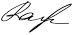 ОПОП ВО СОГЛАСОВАНА: Начальник учебно-методического управления Школы экономики и менеджмента	       О.П. Головина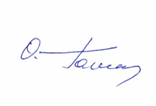 «УТВЕРЖДАЮ»Проректор по учебной и воспитательной работе_____________ А.Н. Шушин«______»_________________20____г.Структура программы магистратурыСтруктура программы магистратурыОбъем программы Блок 1Дисциплины (модули)63Блок 1Базовая часть15Блок 1Вариативная часть48Блок 2Практики, в том числе научно- исследовательская работа (НИР)51Блок 2Вариативная часть51Блок 3Государственная итоговая аттестация6Блок 3Базовая часть6Объем программы магистратурыОбъем программы магистратуры120